Challenge Cards – cut and laminate each of the cards then give to children on a key ring/treasury tag/string to keep at home.Settings should reinforce that although experiences can support development in the ways suggested below, the activities often support learning in all areas of learning.  In particular, Communication and Language should be encourage and developed within all of the activities listed below through interactions and discussions.Feed the birds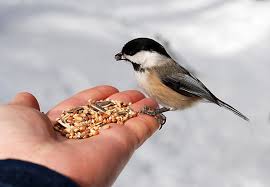 This helps me find out about living creatures that live in my worldJump in puddles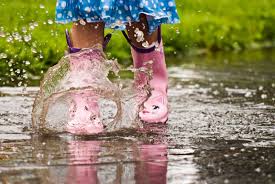 Jumping up and down helps me develop my sense of motion, distance and coordinationSnuggle under a blanket for stories at bedtime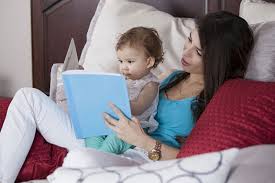 This helps me learn to read and strengthen my bond with my special grown upsChalk on the pavement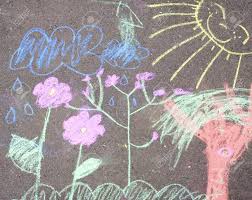 This helps me make my mark for later drawing and writing skillsMake tracks in sand or mud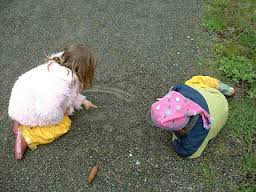 This helps me learn about patterns and shapes for later writing and drawingPut your own shoes on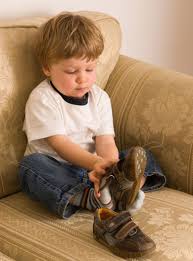 This helps me develop my independence to learn and do things for myselfTalk about the moon and stars on a night walk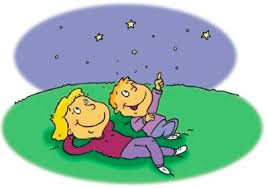 This helps me learn about the world all around meBuild a really big sand castle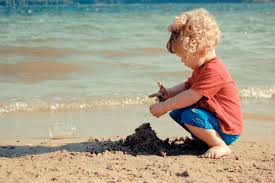 This helps develop my hand-eye coordination and understanding of sizeMake a list and go shopping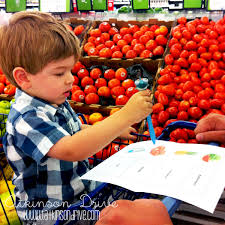 This helps me understand that my special marks can have meaning.Learn and sing number rhymes like ‘1,2,3,4,5, once I caught a fish alive’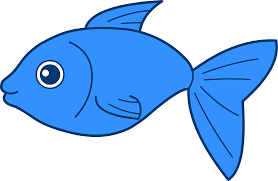 This helps me with my counting skillsCount the stairs as you walk to bed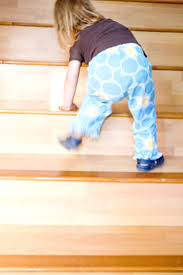 This helps me with my counting skillsMake mud pies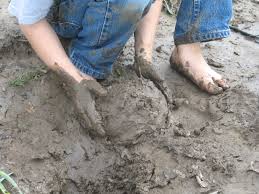 Messy play help stimulate the senses in my brain for learningSign your name (with your special marks) on a birthday card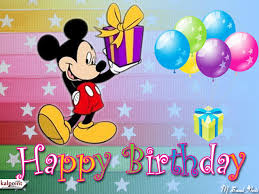 This helps me understand that my special marks can have meaning.Eat something you have grown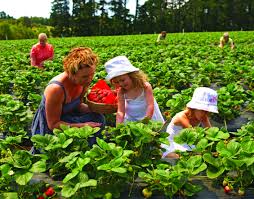 This helps my understand where food comes fromMake a collection of objects e.g. shells, tickets, leaves etc.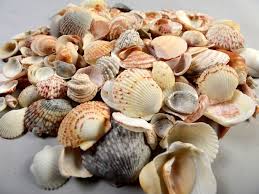 This helps me to develop my maths skills by sorting objects and looking at sizes, shapes and patternsBlow the seeds off dandelion clocks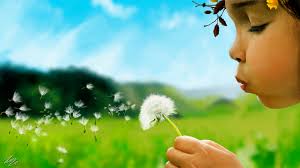 This helps me develop the muscles in my mouth so I can make all of the sounds I need for speakingLearn and sing ‘Old MacDonald had a farm’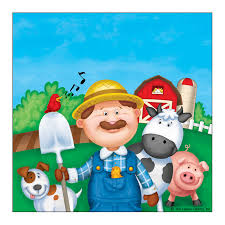 Imitating the sounds of things I have heard encourages me to listen closely to sounds which helps me learn to readSort the washing e.g. pair matching socks.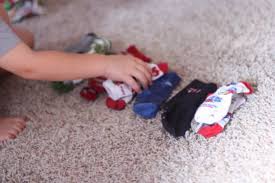 This helps me to develop my maths skills by sorting objects and looking at sizes and patternsJoin the library and borrow a book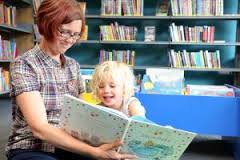 This helps me develop a love of books and an interest in the pictures I seeMake a reading tent to share stories in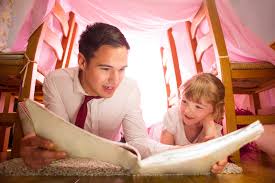 This helps me learn to read and strengthen my bond with my special grown upsPick daisies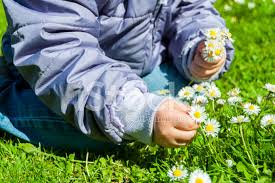 This helps me develop the muscles in my fingers and my understanding of how things grow Go as high as you can on a swing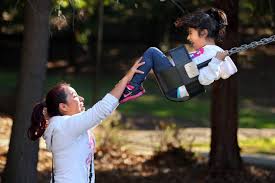 Swinging helps me develop my  sense of motion, distance and coordinationPlay ‘I spy’ to find objects in a book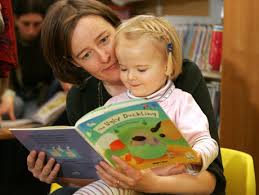 This helps me develop a love of books and an interest in the pictures I seePlay football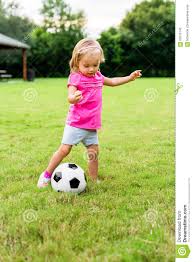 Exercising my muscles helps my brain to developFind minibeasts e.g. a wriggly worm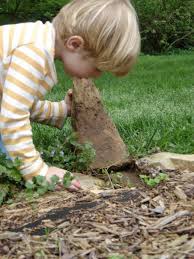 This helps me find out about living creatures that live in my worldMake a drum out of a tin can and beat it to your favourite song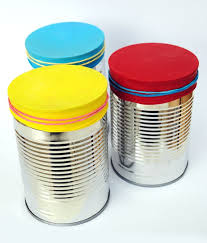 This helps me develop my sense of beat, rhythm and pattern.  This helps me learn to read.Paint on the ground with water & a brush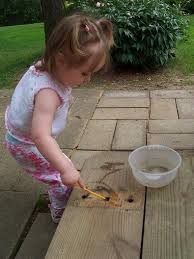 This helps me to develop my skills for writing and drawingDo body painting e.g. hands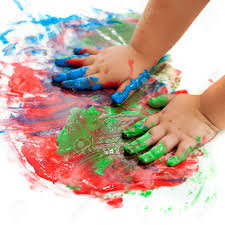 Messy play help stimulate the senses in my brain for learningThrow stones in the sea or in a stream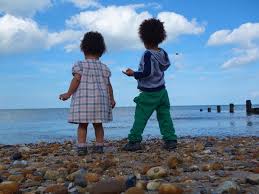 Exercising my muscles helps my brain to develop and helps me learn about distance, gravity and forces.Make a picnic and take your teddy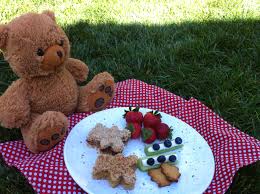 This helps me be independent to do things for myself and develops my skill at using tools like a knife to spread.